Auftraggeber:Name(n)/Firma:      Adresse(n):      Tel.:       	E-Mail:      Geburtsdatum:      	Der Auftraggeber ist Verbraucher     Ja      NeinAuftragsbedingungenDer Immobilienmakler wird mit der Vermittlung	 des Verkaufes /  der Vermietung des nachstehend beschriebenen Objektes zu den angeführten Bedingungen beauftragt.Der Auftraggeber ist über dieses Objekt als  Eigentümer /        verfügungsberechtigt /  vom Verfügungsberechtigten bevollmächtigt und haftet für die Verbindlichkeiten aus dieser Vereinbarung.Vermittlungsobjekt:Art des Objektes:      Adresse:      EZ:         GSt-Nr.:         Anteile:        Gfl.:         Nfl.:         Baujahr:      Verhandlungsbasis Kaufpreis inkl. Lasten:  Euro          ohne Verrechnung von UST/  zuzüglich       % UST Monatlicher Bruttomietzins: Euro      Vertragskonditionen/Beschreibung (Mietdauer, Zusammensetzung Mietzins, Kaution, Reparaturrücklage, etc.) Dieser Auftrag ist bis       als Alleinvermittlungsauftrag befristet und wandelt sich danach in einen unbefristeten und jederzeit kündbaren schlichten Maklervertrag um.Provisionsvereinbarung Der Auftraggeber verpflichtet sich zur Bezahlung der nachstehenden Provision für den Fall, dass er mit dem vom Immobilienmakler namhaft gemachten Interessenten während oder nach Ablauf der vereinbarten Alleinvermittlungsfrist das vorgenannte Rechtsgeschäft abschließt. Die Provision gebührt dem Makler auch, wenn er in anderer Weise als durch Namhaftmachung (z.B. durch vermittelnde Tätigkeit) verdienstlich tätig geworden ist. Die Provision ist mit der Rechtswirksamkeit des vermittelten Geschäfts fällig.Abgeberprovision - Provisionshöhe          % des im Kaufvertrag vereinbarten Kaufpreises inkl. Lasten  zuzüglich       % USt,           Bruttomonatsmietzinse (Gesamtzins ohne USt)   zuzüglich       % USt,             % von besonderen Abgeltungen (für Investitionen, Einrichtungsgegenstände, Einräumung von Rechten)   zzgl.        % UStFür den Fall, dass der Auftraggeber ein zweckgleichwertiges Rechtsgeschäft (z.B. Verkauf statt Vermietung) abschließt, verpflichtet er sich, an den Immobilienmakler eine Vermittlungsprovision zu zahlen, die nach den jeweiligen Provisionshöchstbeträgen der Immobilienmaklerverordnung 1996 berechnet wird. Eine Ergänzungsprovision nach den jeweiligen Provisionshöchstbeträgen der IMV 1996 wird auch für den Fall vereinbart, dass  nach Abschluss eines Rechtsgeschäftes (zB zuerst Miete) über dasselbe Objekt ein weiteres Rechtsgeschäft (zB dann Kauf) abgeschlossen wird.Wechselseitige Unterstützungs- und InformationspflichtDer Auftraggeber hat den Makler bei der Ausübung seiner Vermittlungstätigkeit redlich zu unterstützen und eine Weitergabe von mitgeteilten Geschäftsgelegenheiten zu unterlassen. Makler und Auftraggeber sind verpflichtet, einander die erforderlichen Nachrichten zu geben, insbesondere hat der Auftraggeber den Immobilienmakler von einer Änderung der Verkaufs-/Vermietungsabsicht unverzüglich zu informieren. Weiters verpflichtet sich der Auftraggeber, jene Personen bekanntzugeben, die sich während der Dauer des Alleinvermittlungsauftrages direkt an ihn gewendet haben. Der Makler verpflichtet sich, nach Kräften tätig zu werden.Besondere ProvisionsvereinbarungenDie Zahlung des oben vereinbarten Provisionssatzes zuzüglich gesetzlicher USt auf Basis des im Alleinvermittlungsauftrag genannten Kaufpreises/Bruttomietzinses (bzw. einer Provision in der Höhe von Euro        zuzüglich gesetzlicher USt) wird auch für den Fall vereinbart,dass das im Maklervertrag bezeichnete Geschäft wider Treu und Glauben nicht zustande kommt (ohne beachtenswerten Grund wird ein für das Zustandekommen des Rechtsgeschäfts erforderlicher Rechtsakt überraschend unterlassen), dass ein anderes als ein zweckgleichwertiges Geschäft zustande kommt, dass das im Maklervertrag bezeichnete Geschäft nicht mit dem Auftraggeber, sondern mit einer anderen Person zustande kommt, weil der Auftraggeber dieser die ihm vom Makler bekanntgegebene Möglichkeit zum Abschluss mitgeteilt hat oder das Geschäft nicht mit dem vermittelten Dritten, sondern mit einer anderen Person zustande kommt, weil der vermittelte Dritte dieser die Geschäftsgelegenheit bekanntgegeben hat (Informationsweitergabe), oderein gesetzliches oder vertragliches Vorkaufs-, Wiederkaufs- oder Eintrittsrecht ausgeübt wurde (§ 15 Abs 1 Maklergesetz).Für die Dauer des Alleinvermittlungsauftrages werden zusätzlich folgende Provisionstatbestände vereinbart: Der Auftraggeber hat die oben genannte Provision zu zahlen, falls er den Alleinvermittlungsauftrag vertragswidrig ohne wichtigen Grund vorzeitig auflöst oderdas Geschäft während der Dauer des Alleinvermittlungsauftrages vertragswidrig durch die Vermittlung eines anderen vom Auftraggeber beauftragten Maklers oder auf andere Art (zB Selbstverkauf) zustandegekommen ist (§ 15 Abs 2 Maklergesetz).Vorlage eines Energieausweises und Information über Energiekennzahlen in InseratenDer Auftraggeber hat dem Käufer oder Bestandnehmer rechtzeitig vor Abgabe der Vertragserklärung einen höchstens zehn Jahre alten Energieausweis vorzulegen und spätestens 14 Tage nach Vertragsunterfertigung auszuhändigen.  Die Kennwerte HWB und fGEE sind (ab 1.12.2012) im Inserat anzuführen. Das Zuwiderhandeln gegen die Informationspflicht in Inseraten wird mit einer den Auftraggeber und den Immobilienmakler treffenden Verwaltungsstrafe von bis zu EUR 1.450,-  geahndet. Das Zuwiderhandeln gegen die Vorlage- und Aushändigungspflicht wird mit einer den Auftraggeber (Verkäufer/Vermieter) treffenden Verwaltungsstrafe von bis zu EUR 1.450 geahndet.  Bereits erstellte Energieausweise (die nur den HWB-Kennwert enthalten) behalten ihre Gültigkeit 10 Jahre ab Ausstellungsdatum. Der Käufer bzw. Bestandnehmer, dem kein Energieausweis übergeben wurde, kann ab 1.12.2012 selbst einen Energieausweis erstellen lassen und dafür die angemessenen Kosten binnen 3 Jahren klagsweise geltend machen. Der Auftraggeber wurde über die Informationspflicht betreffend Energieausweiskennzahlen in Inseraten, die Pflicht zur Vorlage- und Aushändigung eines Energieausweises sowie die Verwaltungsstrafbestimmungen informiert.   Der Auftraggeber hat dem Immobilienmakler einen Energieausweis zur Verfügung gestellt /  Der Auftraggeber wird bis       einen Energieausweis beibringen.  Der Auftraggeber stellt trotz erfolgter Information keinen Energieausweis zur Verfügung.Rücktrittsrecht und Widerrufsbelehrung Der Auftraggeber wird informiert, dass für einen Verbraucher bei Abschluss des Alleinvermittlungsauftrags außerhalb der Geschäftsräume des Maklers oder ausschließlich über Fernabsatz gem. § 11 FAGG ein Rücktrittsrecht von diesem Alleinvermittlungsauftrag binnen 14 Tagen besteht. Die Rücktrittsfrist beginnt mit dem Tag des Vertragsabschlusses. Die Abgabe der Widerrufserklärung kann unter Verwendung des beigestellten Widerrufsformulars erfolgen, ist aber an keine Form gebunden.Wenn der Makler vor Ablauf dieser vierzehntägigen Rücktrittsfrist vorzeitig tätig werden soll, bedarf es einer ausdrücklichen Aufforderung durch den Auftraggeber, der damit – bei vollständiger Vertragserfüllung innerhalb dieser Frist – sein Rücktrittsrecht verliert.	 Der Auftraggeber wünscht ein vorzeitiges Tätigwerden innerhalb der offenen Rücktrittsfrist und nimmt zur Kenntnis, dass er damit bei vollständiger Vertragserfüllung (Namhaftmachung) das Rücktrittsrecht vom Maklervertrag gem. § 11 FAGG verliert. Eine Pflicht zur Zahlung der Provision besteht aber erst nach Zustandekommen des vermittelten Geschäfts (Kaufvertrag, Mietvertrag) aufgrund der verdienstlichen, kausalen Tätigkeit des Maklers.  Der Auftraggeber wünscht kein vorzeitiges Tätigwerden.  Im Fall eines Rücktritts nach § 11 FAGG verpflichtet sich der Verbraucher, von den gewonnenen Informationen keinen Gebrauch zu machen.Der Auftraggeber erhält eine Kopie dieses Alleinvermittlungsauftrages und eine Nebenkostenübersicht (ÖVI-Form 13 K bzw. M) Gerichtsstand (für Unternehmer):      	Ort:     ,  am      Falls zutreffend: Diese Vereinbarung wurde in den Geschäftsräumen des Maklerunternehmens abgeschlossen.	             Immobilienmakler					                      AuftraggeberImmobilienmakler (Firma/Adresse/Telefon/email)Alleinvermittlungsauftrag  Maklervertrag gem. § 14 MaklergesetzVerkauf/Vermietung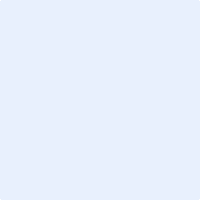 